МУНИЦИПАЛЬНОЕ ДОШКОЛЬНОЕ ОБРАЗОВАТЕЛЬНОЕ УЧРЕЖДЕНИЕМАОУ «Прогимназия Олимпионик» кировского района г.Саратова__________________________________________________________________410030, г Саратов, ул. им. С.П. Лисина 14, т +7 8452 39-17-31, e-mail: olimp_k2017@mail.ru, Web-сайт: http://proolimpionik64.saredu.ruДистанционное занятие по музыке в средней группе «Звуки весны».МАОУ «Прогимназия Олимпионик» г. СаратовМузыкальный руководитель: Балыкова А.М.Цели: Способствовать формированию представлений о весне, о звуках природы. Развитие умений и навыков музицирования, используя подручные предметы.Задачи:-  Учить детей находить звуки весны в окружающей природе,- Учить детей чётко исполнять ритмический рисунок,- Развивать способность к импровизации, чувство ритма- Воспитывать в детях чувство красоты к природе, поэтическому слову, музыке; способность откликаться на прекрасное и доброе,- Развивать у детей воображение, слуховое и зрительное внимание, самостоятельность.Материал: Подручные «музыкальные инструменты»: связка ключей, карандаш, пустой пластиковый контейнер, полиэтиленовый пакет, хрустальная ваза, банка с крупой, стакан с водой, трубочка, расческа, видео-ролик «Весенняя сказка».Описание занятия.Видео-ролик выполнен в видеоредакторе Kine Master с использованием материалов из интернет ресурса (детская песня «Весенняя капель», пальчиковая гимнастика «Весна красна», сказка-шумелка «Весенняя сказка»). Материал опубликован на видеохостинге You Tube https://www.youtube.com/watch?v=XxO-5dP1jgkХод занятия:Муз. руководитель.: Здравствуйте ребята, сегодня мы с вами поговорим о прекрасном времени года - о весне. Сначала мы разомнем свои пальчики, повторяйте за мной:Стучат все громче дятлы, синички стали петьВстает пораньше солнце и землю стало гретьЗвучат ручьи под горку, растаял весь снежокА из-под старой травки уже глядит цветок .Слышите, как капают сосульки (видео капели), а вот так звенят ручейки (видео весеннего ручья). Весной все зенит, шумит, журчит.А сейчас с помощью звуков мы с вами расскажем сказку о весне. А помогут нам в этом самые простые предметы, которые тоже могут журчать, шуметь и звенеть. Если взять связку ключей, то она зазвенит. Если постучать по хрустальной вазе карандашом, то она тоже зазвенит. Если подуть из трубочки в стакан с водой, то мы услышим, как бурлит водичка, обычная баночка с крупой шумит. Проведем карандашом по расческе и услышим треск. Если постучим карандашом по пустому контейнеру, то можем услышать стук, также можно постучать карандашом по столу.А сейчас, я вас приглашаю в весеннюю сказку (звучит «Весенняя сказка» озвучиваем с помощью своих подручных «музыкальных» инструментов).Ну а теперь, выбирайте любой предмет, который вам понравится и играйте вместе со мной (под мелодию играем в шумовой оркестр, детям предлагается самостоятельно поимпровизировать с инструментами).На этом наше занятие закончилось, играйте вместе со мной (на экране видео сказка-шумелка «Весенние звуки», детям предлагается самостоятельно повторить все звуки).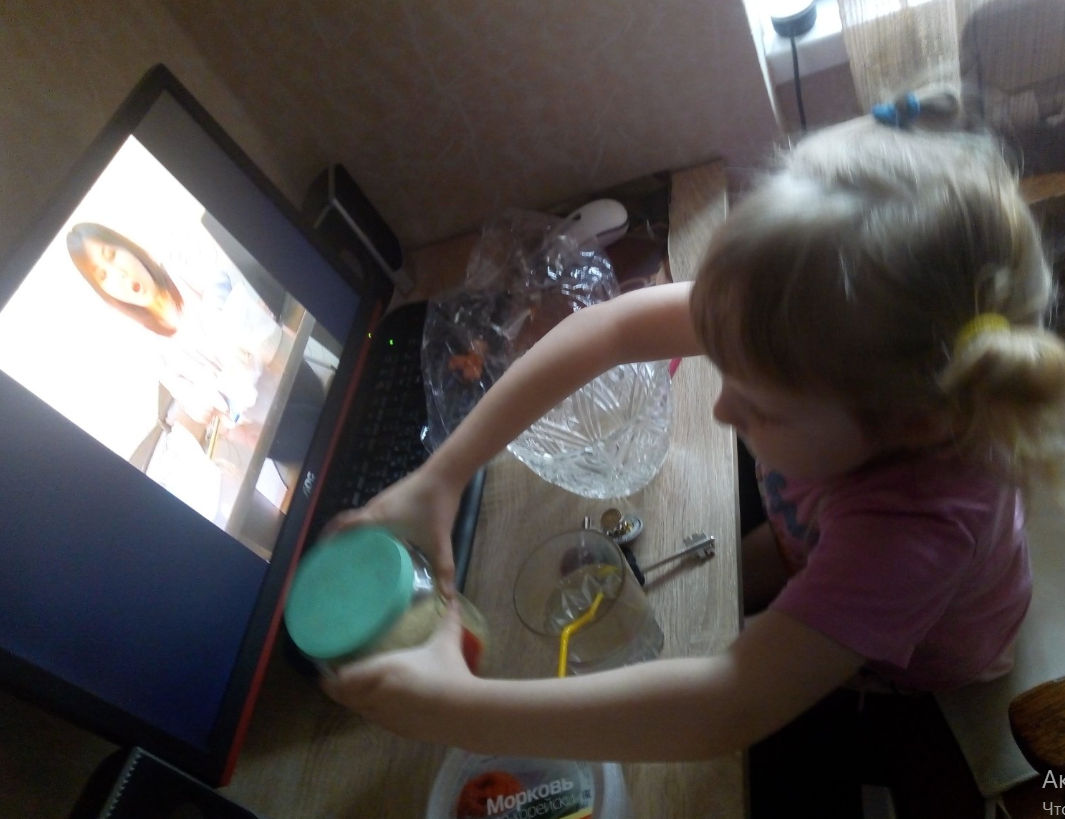 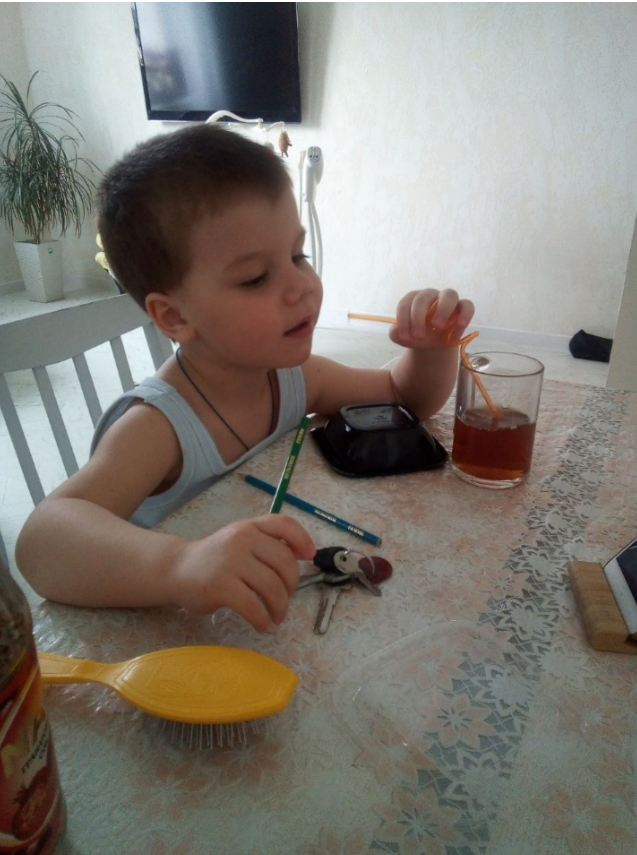 